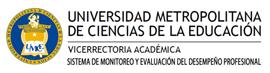 SEMINARIO: “RELACIÓN Y VÍNCULOS INSTITUCIONALES DE LA UMCE CON SUS TITULADOS Y EGRESADOS”FORMULARIO RESUMEN DE PONENCIAInstruccionesAgradeceremos completar este formulario con la información requerida para cada uno de los ítems. Posteriormente, revise y envíe el formulario (completo) a Jorge Méndez: Jorge.mendez@umce.cl; Jorge Ibarra: Jorge.ibarra@umce.cl; Alberto Lecaros: alberto.Lecaros@umce.cl; rosa.nilo@umce.cl  Fono: 2 2241 2489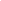 En la presentación de las experiencias, el expositor podrá incluir a otro profesional si lo estima necesario. Conservar el formato de este documento, basado en los siguientes parámetros:El nombre del archivo NO debe tener tildes y debe seguir el formato siguiente: Nombre de experiencia  y autor  Formato Word 2007 o 2010 o similarHoja Tamaño cartaFuente CalibriTamaño 12; negrita para títulos/subtítulos  Interlineado sencilloNúmero de páginas: máximo veinte (20) incluyendo ilustraciones y bibliografía según Normas APAIdentificación de Expositor/a Identificación de la Experiencia Descripción de ExperienciaResultados5. Referencias (sólo en el caso que sea necesario).Nombre del/la Expositor/aInstituciónCargoCorreo electrónicoTeléfono de contactoResumen CV (máximo 100 palabras)Nombre de la ExperienciaLínea Temática Propósito de la experiencia o problemática a abordar   (máximo 200 palabras)Contexto y actores  involucrados:  (máximo 100 palabras)Descripción de la experiencia: (máximo 300 palabras)Etapas de sistematización (experiencia) (máximo 150 palabras)Logros o avances alcanzados  (máximo 150 palabras)Dificultades detectadas en el desarrollo de la experiencia (máximo 150 palabras)Digitales o impresas:  (Normas APA)Apellido de Autor, Inicial del Nombre. (Año). Título del libro. Lugar de publicación. Editorial.